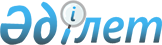 О наименовании новых улиц и переименовании некоторых улиц города ШуПостановление акимата Шуского района Жамбылской области от 26 ноября 2015 года № 465 и решение маслихата Шуского района Жамбылской области от 25 декабря 2015 года № 48-5. Зарегистрировано Департаментом юстиции Жамбылской области 19 января 2016 года № 2910      Примечание РЦПИ.

      В тексте документа сохранена пунктуация и орфография оригинала.

      В соответствии со статьями 6, 31 Закона Республики Казахстан "О местном государственном управлении и самоуправлении в Республике Казахстан" от 23 января 2001 года, подпунктом 5-1) статьи 12 Закона Республики Казахстан "Об административно-территориальном устройстве Республики Казахстан" от 8 декабря 1993 года, на основании заключения ономастической комиссии при акимате Жамбылской области от 17 сентября 2014 года и с учетом мнения и предложений жителей города районный акимат ПОСТАНОВЛЯЕТ и районный маслихат РЕШИЛ:

      1. Присвоить следующие наименования новым улицам города Шу согласно приложению 1.

      2. Переименовать следующие улицы города Шу согласно приложению 2.

      3. Контроль за исполнением данного нормативно-правового акта возложить на постоянную комиссию районного маслихата по развитию социально-культурной сферы, здравоохранения, образования, развитии связи с общественными и молодежными организациями, территорий, энергетики, связи и развития административно-территориального устройства и на заместителя акима района Е. Бегалиева.

      4. Настоящий нормативно-правовой акт вступает в силу со дня государственной регистрации в органах юстиции и вводится в действие по истечении десяти календарных дней после дня его первого официального опубликования.

 Присвоенные наименования новым улицам города Шу      1) жилой массив Жайсан улице № 1-улица Токташ

      2) жилой массив Жайсан улице № 2-улица Аккол

      3) жилой массив Жетису улице – улица Калыша Кожабергенова

      4) жилой массив Жетису улице № 1 - улица Нургисы Тилендиева

      5) жилой массив Жетису улице № 2- улица Шамши Калдаякова

      6) жилой массив Жетису улице № 3-улица Улытау

      7) жилой массив Жетису улице № 4- улица Ракымжана Кошкарбаева

      8) жилой массив Жетису улице № 5- улица Мухана Толебаева

      9) жилой массив Жетису улице № 6-улица Жайык

      10) жилой массив Жетису улице № 7-улица Туран

      11) жилой массив Жетису улице № 8- улица Жиренше шешен

      12) жилой массив Горгаз улице № 1-улица Агадыр

      13) жилой массив Горгаз улице № 2-улица Сарыкум

      14) жилой массив Горгаз улице № 3-улица Мерке

      15) жилой массив Горгаз улице № 4-Жуалы

      16) жилой массив Южный улице № 1-улица Мойынкум

      17) жилой массив Южный улице № 2-улица Талас

      18) жилой массив Южный улице № 3-улица Кулан

      19) жилой массив Южный улице № 4-улица Кордай

      20) жилой массив Южный улице № 5-улица Шокпар

      21) жилой массив Южный улице № 6-улица Актасты

      22) жилой массив Южный улице № 7-улица Сарыбулак

      23) жилой массив Южный улице № 8-улица Коккайнар

      24) жилой массив Запад 2 улице № 1-улица Беткайнар

      25) жилой массив Запад 2 улице № 2-улица Хакан Шу

      26) жилой массив Запад 2 улице № 3-улица Аганас

      27) жилой массив Запад 2 улице № 4-улица Айгыржал

      28) жилой массив Тогай улице № 1- улица Бурылбайтал

      29) жилой массив Асауан Сахаба улице № 1-улица Айдархана Турлыбаева

      30) жилой массив Асауан Сахаба улице № 2-улица Аккербез

      31) жилой массив Новая улице № 1-улица Айганым Саргалдаккызы

      32) жилой массив Новая улице № 2-улица Отырар

      33) жилой массив Новая улице № 3-улица Сарысу

      34) жилой массив Новая улице № 4-Тауелсиздик

      35) жилой массив Сахарный завод улице № 1-улица Айман-Шолпан

      36) жилой массив Сахарный завод улице № 2-улица Алпамыс батыр

      37) жилой массив Сахарный завод улице № 3-улица Кобыланды батыр

      38) жилой массив Сахарный завод улице № 4-улица Толагай

      39) жилой массив Зверо хозяйство улице № 1-улица Айтансык

      40) жилой массив Зверо хозяйство улице № 2-улица Айпара

      41) жилой массив Зверо хозяйство улице № 3-улица Айнатас

      42) жилой массив Зверо хозяйство улице № 4-улица Айнабулак

      43) жилой массив Мерки-Шу-Бурылбайтал-улица Айнакол

      44) западный жилой массив улицы Жанкулиева улице № 1-улица Айша биби

      45) западный жилой массив улицы Жанкулиева улице № 2-улица Айыртау

      46) западный жилой массив улицы Жанкулиева улице № 3-улица Акан серы

      47) западный жилой массив улицы Жанкулиева улице № 4-улица Акарыс

      48) западный жилой массив улицы Жанкулиева улице № 5-улица Жанарыс

      49) западный жилой массив улицы Жанкулиева улице № 6-улица Бекарыс

      50) западный жилой массив улицы Жанкулиева улице № 7-улица Акбокен

      51) западный жилой массив улицы Жанкулиева улице № 8-улица Акбиик

      52) западный жилой массив улицы Жанкулиева улице № 9-улица Акбидай

      53) западный жилой массив улицы Жанкулиева улице № 10- улица Акмаржан

      54) западный жилой массив улицы Жанкулиева улице № 11-улица Акдала

      55) западный жилой массив улицы Жанкулиева улице № 12-улица Акжайлау

      56)жилой массив Жайсан улице № 3-улица Жайлау кол

      57) жилой массив Жайсан улице № 4-улица Акжелкен

      58) жилой массив Зверо хозяйство улице № 5-улица Акжунис

 Переименованные улицы города Шу      1. улицу Огородная – на улицу Аккудык

      2. улицу Продольная- на улицу Актау

      3. улицу Выгонная- на улицу Айнабулак

      4. улицу Степная – на улицу Акбастау

      5. улицу Театральная- на улицу Аркалык

      6. улицу Мостовая- на улицу Аркарлы

      7. улицу А. С.Макаренко- на улицу Карасу

      8. улицу З. Космодемьянской- на улицу Кайындыкол

      9. 1-ый переулок З. Космодемьянской - 1-ый переулок Кайындыкол

      10. 2-ой переулок З. Космодемьянской – 2-ой переулок Кайындыкол

      11. улицу Мельничная- на улицу Бозшакол

      12. улицу Заводская- на улицу Бексултана Тымбаева

      13. улицу Центральная- на улицу Актасты

      14. улицу А. Матросова – на улицу Актас

      15. улицу Л. Чайкина- на улицу Бесоба

      16. улицу В. Чкалова- на улицу Бестамақ


					© 2012. РГП на ПХВ «Институт законодательства и правовой информации Республики Казахстан» Министерства юстиции Республики Казахстан
				
      Аким района 

Секретарь маслихата

      Р. Даулет 

Б. Саудабаев

      Председатель сессии 

А. Молдашева
Приложение № 1 к постановлению
 акимата Шуского района
от 26 ноября 2015 года № 465
и решению Шуского районного маслихата
от 25 декабря 2015 года № 48-5Приложение № 2 к постановлению
акимата Шуского района
от 26 ноября 2015 года № 465 и
решению Шуского районного маслихата
от 25 декабря 2015 года № 48-5